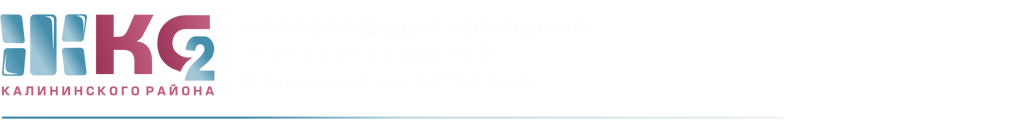 ОТЧЕТо доначислениях ИПУ по актам с 16.12.2019 - 20.12.2019г.ПериодКоличествоПерерасчет (руб.)с  16.12.19   по 20.12.19передано для проверки1проверено1выявлено с нарушениями